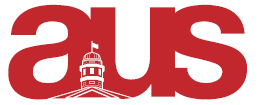 Report of the Anthropology Students’ Association (ASA), AUS Council (November 30th, 2016)There continue to be no changes to our association’s executive committee. Our General Assembly on November 14th regrettably had no attendees aside from the exec. We imagine it was because there was nothing to vote on. Hopefully our winter semester assembly will be more successful. The wine and cheese on the 15th was better attended, however, with a dozen or so students showing up throughout the night. We fear both events may have been under-attended because they happened so late in the semester.We settled on a date for the ethnographic film festival meant to showcase the work of students in our department: it will occur January 20th in Thompson House. Furthermore, our VPs-events are arranging a joint social mixer with the Anthropology Graduate Students Association (AGSA): it will likely occur before the film festival. As such, many of us will work on promotional material for both events over the winter break. Otherwise, our VP-Academic is still collaborating with the makers of S!MVO to develop a degree-planning prototype for anthropology undergrads. Given the end of classes and a glut of school-work, we didn’t see it as necessary to hold another meeting before semester’s end. We will thus meet again in January.Respectfully Submitted,Kyle Shaw-MüllerVP-External (ASA)